TÝDENNÍ PLÁN 2019/2020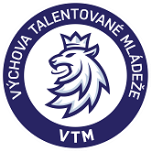 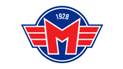 KATEGORIE:DOROST BTÝDENNÍ MIKROCYKLUS:ZO 6TERMÍN:2.9. – 8.9. 2019DENDATUMKDYROZCVIČKASUCHÁ      ZAMĚŘENÍTRENÉR    LED/ZÁPASZAMĚŘENÍREGENERACEPO2.9dopolednePO2.9odpoledne17.00-17.1517.15-18.00DK,COREK,F18.15-19.15HČJHKHraÚT3.9.dopoledne6.30-6.45F,D,K7.00-8.00O-UÚT3.9.odpoledne15.45-16.0017.30-18.15HK,COREK,F,D16.15-17.15HČJHKST   4.9.dopoledneST   4.9.odpoledne14.00-14.1515.45-16.30Agility,obratnostK,F,D14.30 – 15.30HČJHKČT5.9.dopoledneČT5.9.odpoledne15.00-15.1515.15-15.45PlyometrieCOREF,D,K16.00-18.15HraPÁ6.9.dopolednePÁ6.9.odpoledne15.15-15.45VideokompenyaceK16.00-17.00HkPHHraSO7.9.dopoledneSO7.9.odpoledneNE8:9.dopoledneNE8:9.odpoledneSraz 10.45Strakonice12.00-14.14